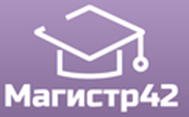 Всероссийский проект конкурсовметодических разработок уроков и внеклассных мероприятийдля педагогов и обучающихся.Публикуются списки победителей и призеров конкурса.Остальные участники получат сертификаты за участие.Рассылка наградных документов (до 15 января  2022 года). Просим Вас проверять периодически папку Спам в своей почте, рекомендуем добавить наш электронный адрес в список контактов Вашей почты, чтобы письма с документами  не попадали в Спам.Приказ № 2 от 10.01.2022 г.Всероссийский конкурс«ИНТЕЛЛЕКТУАЛ» ЗИМА – 2022Всероссийский конкурс«ИНТЕЛЛЕКТУАЛ» ЗИМА – 2022Публикуются списки победителей и призеров конкурса.Остальные участники получат сертификаты за участие.Рассылка наградных документов (до 20 февраля  2022 года). Просим Вас проверять периодически папку Спам в своей почте, рекомендуем добавить наш электронный адрес в список контактов Вашей почты, чтобы письма с документами  не попадали в Спам.Приказ № 7 от 07.02.2022 г.Всероссийский конкурс«ИНТЕЛЛЕКТУАЛ» ЗИМА – 2022Публикуются списки победителей и призеров конкурса.Остальные участники получат сертификаты за участие.Рассылка наградных документов (до 20 марта  2022 года). Просим Вас проверять периодически папку Спам в своей почте, рекомендуем добавить наш электронный адрес в список контактов Вашей почты, чтобы письма с документами  не попадали в Спам.Приказ № 9 от 07.03.2022 г.№ п/пФИОРЕГИОН1Алтуфьева Ирина АнатольевнаАлтайский край2Богданова Наталия ИвановнаГ. Волгоград3Богданова Наталия ИвановнаРезникова Надежда ИвановнаГ. Волгоград4Петрова Ольга ВикторовнаМосковская область5Курочкина Елена ГеннадьевнаСамарская область№ п/пФИОРЕГИОН1Чернышова  Алена АндреевнаАкопян Ася АртемовнаБогданова Валентина ЮрьевнаКраснодарский край2Жданова Ольга АнатольевнаТомская область3Скрипкина Наталья ИвановнаПензенская область№ п/пФИОРЕГИОН1Русинова Елена ИвановнаКировская область2Попова Надежда СергеевнаКостромская область3Кузьмина Оксана СергеевнаКостромская область4Ярмоленко Надежда СергеевнаБогданова Валентина ЮрьевнаКраснодарский край5Шлепнева Мария ОлеговнаБазанова Анна НиколаевнаНижегородская область6Матюнин Антон АндреевичКашаев Алексей НиколаевичНижегородская область7Селиванова Полина ВасильевнаКнязева Надежда АлександровнаНижегородская область8Салтыков Денис МихайловичЛогинова Ирина ГеннадьевнаНижегородская область9Логинова Ирина ГеннадьевнаНижегородская область10Тужилкина Галина НиколаевнаНижегородская область11Пронина Ирина НиколаевнаЧеченкова Марина ВалентиновнаНижегородская область12Мордас Виолетта ВалерьевнаЧеченкова Марина ВалентиновнаНижегородская область13Сорокина Алена ИгоревнаЧеченкова Марина ВалентиновнаНижегородская область14Чеченкова Марина ВалентиновнаНижегородская область15Шамина Валерия ВладимировнаГ. Нижний Новгород